Alla Malga Brenta bassa si è conclusa la Campiglio Special Week LA MAGIA DELLA MUSICA E L'INCANTO DEL CIRCO Ai piedi delle Dolomiti di Brenta i Suoni delle Dolomiti hanno proposto la prima mondiale del concerto - evento “Con amore”. Protagonisti eccezionali Gidon Kremer, la Kremerata, e gli attori Julien Cottereau e Catherine Germain. Insieme hanno proposto un coinvolgente viaggio tra musica classica, contemporanea e per il grande schermo, il tutto calato tra le poetiche atmosfere del circo Dopo una settimana di grandi performance sullo sfondo degli aperti orizzonti delle montagne che circondano Madonna di Campiglio, dalla Presanella alle Dolomiti di Brenta, miglior chiusura non poteva esserci per la seconda edizione della Campiglio Special Week, questo festival  all’interno del Festival de I Suoni delle Dolomiti, con la prima mondiale assoluta di “Con amore” proposta oggi davanti a oltre mille spettatori nella spettacolare Val Brenta.Che il maestro Gidon Kremer e la sua Kremerata Baltica, insieme ai due straordinari artisti Julien Cottereau e Catherine Germain, avessero in serbo per il pubblico qualcosa di davvero speciale lo si è colto ancor prima che i musicisti attaccassero il primo pezzo. Un’atmosfera leggera, di voglia di stupire e incantare gli spettatori. Un compito pienamente assolto dai due attori - clown e dall’orchestra di archi sempre in perfetta sintonia tra loro e anche con le nebbie che in alto ora nascondevano ora liberavano le vette del Brenta. Una magistrale e delicata interpretazione di figure che si incontrano e subito si cercano, con la leggerezza propria del mimo (Cottereau) e le divertenti interazioni con il pubblico. E naturalmente la musica come filo conduttore di questa narrazione. La musica da film in particolare, da Tempi Moderni a Malena negli arrangiamenti di Andrei Puskarev, e poi da Schnittke a Piazzolla, da Mendelssohn a Ciajkovskij, fino al commovente arrangiamento di “Fragìle” di Sting, e la Moonlight Serenade di Glenn Miller nell’arrangiamento di Puskarev.   Fino all’inaspettato e coinvolgente finale con tutti i musicisti che, Kidon Kremer per primo, hanno indossato il caratteristico naso rosso del clown e gli artisti a invitare il pubblico a ballare sulle note di Weinberg. Le immagini del concerto sono disponibili su https://visittrentino.broadcaster.it/Trento, 22 luglio 2018I Suoni delle Dolomiti è ideato e curato da Trentino Marketing in collaborazione con le Apt della Val di Fassa, della Val di Fiemme, di San Martino di Castrozza, Passo Rolle, Primiero e Vanoi, della Val di Non, di Madonna di Campiglio – Pinzolo – Val Rendena, di Dolomiti Paganella e della Valsugana. Anche per l’edizione 2018 I Suoni delle Dolomiti si avvale della sponsorizzazione tecnica di Montura. L’affinità tra la rassegna ed il marchio di abbigliamento e calzature per la montagna e l'outdoor nasce dalla voglia condivisa di ricercare nuovi spazi e forme di espressione che, come accade nei progetti Montura Editing, offrono momenti di contrapposizione e d’incontro tra piani diversi di comunicazione. Un’amicizia nata dalla sperimentazione del comune cammino verso l’arte e la montagna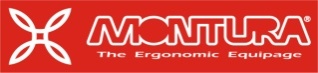 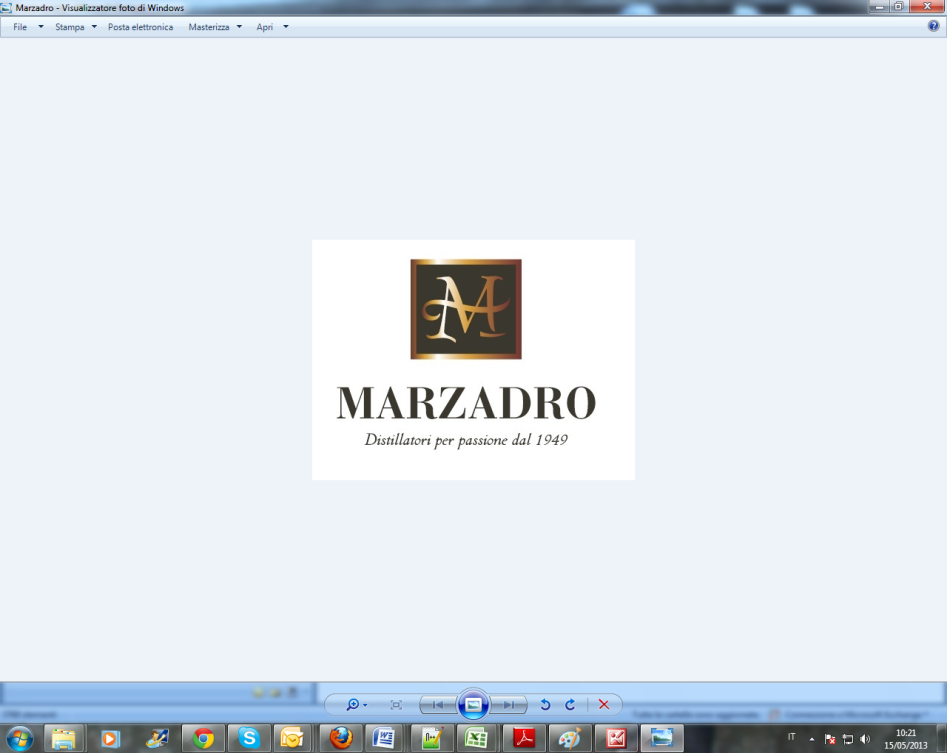 I Suoni delle Dolomiti e Marzadro camminano insieme.Tra natura e cultura, tra tradizione e innovazione lungo un sentiero di passione e di impegno che ha radici nel passato e ci consente oggi di raccontare il Trentino attraverso due testimoni d’eccellenza: la montagna con i suoi valori e la grappa come distillato dell’identità del territorio. 